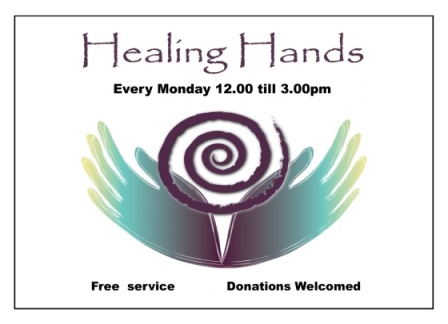 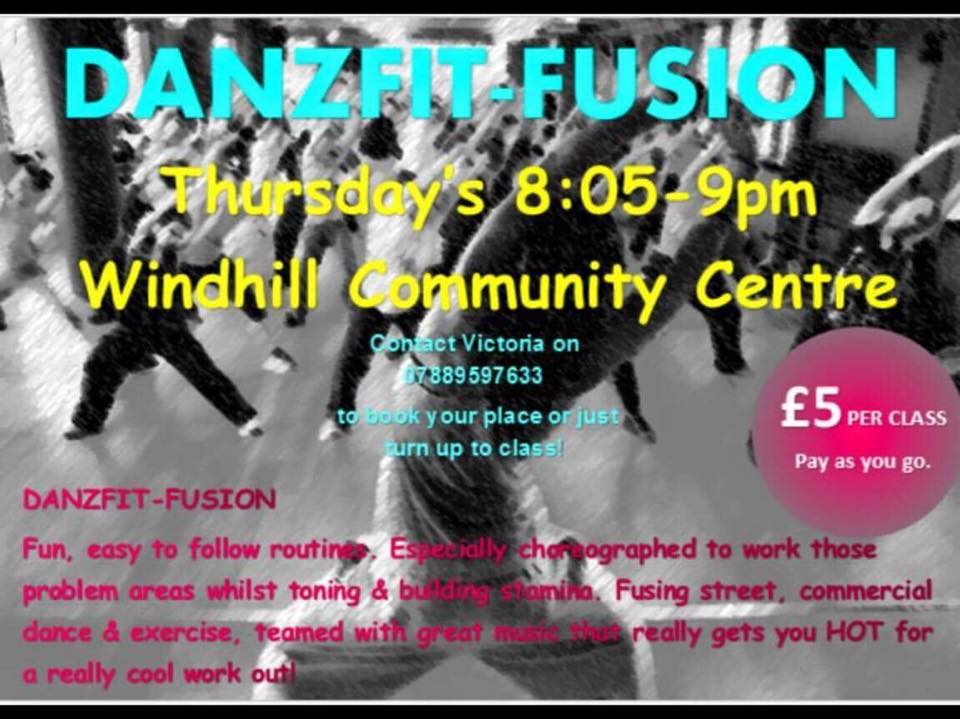 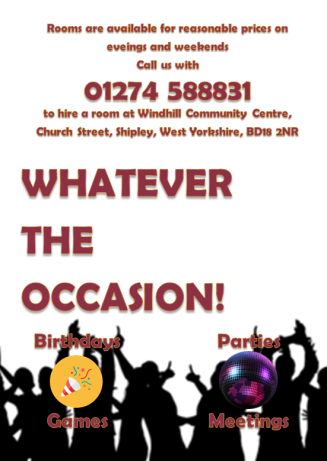 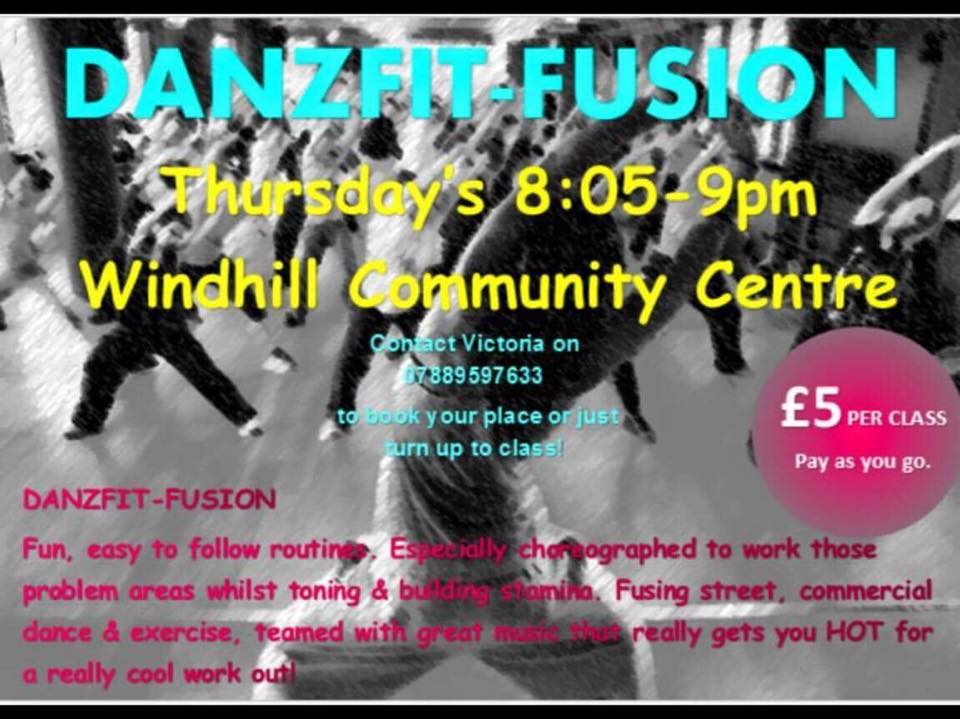 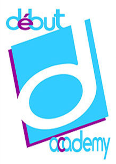 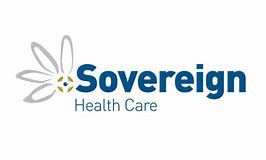 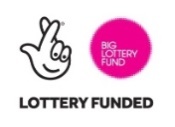 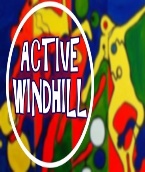 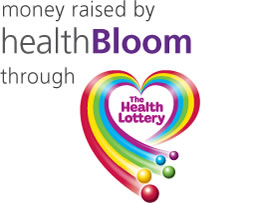 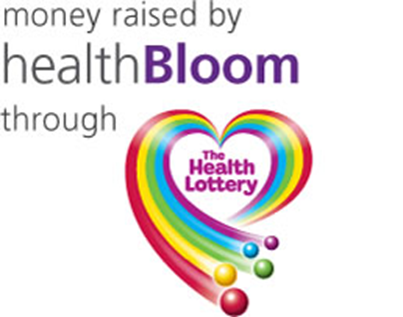 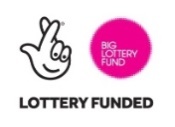 MON AMMON PMMON PMTUE AMTUE PMWED AMWED PMTHU AMTHU PMFRI AMFRI PMMAIN HALLYoga9:30 am – 11:30 amSee Office  for informationDance for life1:30 pm –2:30 pmParents & childrenFreeKidz Club (Free)3:30 pm –5:00 pmReception-year 4Kidz Club (Free)5:30 pm –7:00 pmYear 5 onwardsTai Chi7.15 pm –8.15 pmContact: Susie £5 in advance /£6 on the dayDance for life1:30 pm –2:30 pmParents & childrenFreeKidz Club (Free)3:30 pm –5:00 pmReception-year 4Kidz Club (Free)5:30 pm –7:00 pmYear 5 onwardsTai Chi7.15 pm –8.15 pmContact: Susie £5 in advance /£6 on the dayDebut Dance5:30 pm – 8:30 pmAsk Office for information.Dru Yoga1:30 pm – 2:30 pm£5 per week monthlyor £6 per class pay as you go55+ Tablet Training12 pm – 2 pmBooking required.FreeFit & Fabulous9.30am – 10.30amShipley Men’s Forum (Free)10.30am–12.30pmWindhill Walk 11am -12 Midday, followed by Free Light Lunch in the CaféKidz Club (Free)3:30 pm – 5:00 pmReception to year 4Kidz Club (Free)5:30 pm – 7:00 pmYear 5 onwardsSEE SPECIAL EVENTS for more information  about Wednesday AfternoonsYoga9:30 am – 11:30 amSee Office for informationWomens Self Defence11:30 pm – 12:30 pm£5 per session no booking requiredBokwa Adult Fitness Dance7:00pm – 8:00 pm£5 per session no booking requiredAdult Dance Fit Fusion8:00 pm – 9:00 pm£5 per session no booking requiredThe Active Windhill Initiative9:30 am – 3:30 pmKeep fit, Chess, Table Tennis, Cards, Dominoes Dance and Craft.All Activities Free Job Club10:00 am – 12:00 pmFreeThe Active Windhill Initiative9:30 am – 3:30 pmKeep fit, Chess, Table Tennis, Cards, Dominoes Dance and Craft.All Activities FreeJob Club10:00 am – 12:00 pmFreeINDOORTai Chi7:00 pm – 8:30pmContact: John or SusieDonation of £1 for LunchDonation of £1 for LunchOUTDOORThe Big SwingAdventure play3:30 pm - 5:30 pmWindhill Wild ParkLOUNGEAdults Read and Writing support10:45 am – 11:45 amFree. All welcomeHealing Hands12:00 pm – 3:00 pmDonationsContact: Val on  01274 580633Healing Hands12:00 pm – 3:00 pmDonationsContact: Val on  01274 580633GCSE Maths9:15 am – 12:30 pmEnrol through Shipley College before SeptemberLet’s Sign Together!1:30 pm – 2:30 pm£3 per familyFunctional Skills Maths/EnglishLevel 1 to GCSE1:00 pm – 3:00pmFreeCrafty Folk9:30 am – 11:30 am£1 Donation. All welcome. Any ability.Craft: Paper Mosaic1:00 pm - 3:30 pmFreeCraft: Paper Mosaic1:00 pm - 3:30 pmFreeMONDAY TO FRIDAYFOR MORE INFORMATION, PLEASE PHONE 01274 588831 OR EMAIL…MONDAY TO FRIDAYFOR MORE INFORMATION, PLEASE PHONE 01274 588831 OR EMAIL…MONDAY TO FRIDAYFOR MORE INFORMATION, PLEASE PHONE 01274 588831 OR EMAIL…MONDAY TO FRIDAYFOR MORE INFORMATION, PLEASE PHONE 01274 588831 OR EMAIL…MONDAY TO FRIDAYFOR MORE INFORMATION, PLEASE PHONE 01274 588831 OR EMAIL…MONDAY TO FRIDAYFOR MORE INFORMATION, PLEASE PHONE 01274 588831 OR EMAIL…MONDAY TO FRIDAYFOR MORE INFORMATION, PLEASE PHONE 01274 588831 OR EMAIL…MONDAY TO FRIDAYFOR MORE INFORMATION, PLEASE PHONE 01274 588831 OR EMAIL…SPECIAL EVENTS ONWEDNESDAYSSPECIAL EVENTS ONWEDNESDAYSSPECIAL EVENTS ONWEDNESDAYSADVICEDAILY BY APPOINTMENT DAILY BY APPOINTMENT FREEFREEFREEcontact@windhillcommunity.co.ukcontact@windhillcommunity.co.ukcontact@windhillcommunity.co.uk1st Wednesday – Tea Dance1st Wednesday – Tea Dance1st Wednesday – Tea DanceCafé9:00 am – 2:00 pm9:00 am – 2:00 pmSee menu for prices FREE CEREAL, TOAST & DRINK9.00 AM – 10:30 AMSee menu for prices FREE CEREAL, TOAST & DRINK9.00 AM – 10:30 AMSee menu for prices FREE CEREAL, TOAST & DRINK9.00 AM – 10:30 AMKarina.addy@windhillcommunity.co.ukKarina.addy@windhillcommunity.co.ukKarina.addy@windhillcommunity.co.uk2nd Wednesday - Film Afternoon2nd Wednesday - Film Afternoon2nd Wednesday - Film AfternoonCOMPUTER ROOM UK Online Support Centre9:00 am – 4:00 pmUK Online Support Centre9:00 am – 4:00 pmFREEFREEFREEcontact@windhillcommunity.co.ukcontact@windhillcommunity.co.ukcontact@windhillcommunity.co.uk3rd Wednesday – Magic Memories3rd Wednesday – Magic Memories3rd Wednesday – Magic MemoriesLittle  Ducklings Nursery8:30 am – 3:30 pm8:30 am – 3:30 pmFree Subject to eligibility.Paid sessions & top ups also available.Free Subject to eligibility.Paid sessions & top ups also available.Free Subject to eligibility.Paid sessions & top ups also available.samantha.lee@windhillcommunity.co.uksamantha.lee@windhillcommunity.co.uksamantha.lee@windhillcommunity.co.uk4th Wednesday – Women’s Wellbeing Wednesday4th Wednesday – Women’s Wellbeing Wednesday4th Wednesday – Women’s Wellbeing Wednesday